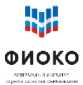 Чек-лист для самостоятельной проверки концептуальных документовКонцепция развития МКОУ «Карломарксовская СОШ»Куратор Габибуллаева М.Б.Среднесрочная программа МКОУ «Карломарксовская СОШ»18.06.2021г.                       Заместитель директора по УВР _________Габибуллаева М.Б.       Название пунктаДа (1)Нет (0)КомментарийТитульный листДата, подпись, печать1Согласование директором1Анализ текущего состояния, описание ключевых рисков развития ОООписание анализа школьной системы образования: кадровый состав, образовательные результаты, контингент, материальнотехническое оснащение и пр.1Достаточно	кратких	контекстныхсведений о школе, главное внимание должно быть уделено выявлению слабых сторон и угроз развития ОО, лежащих в основе рисков снижения образовательных результатовОписание анализа рисков деятельности ОО в соответствии с «рисковым профилем» образовательной организации1Анализ должен содержать описание установленный	школьнойадминистрацией	совместно	скуратором причин возникновения рисков,	на	устранение	которыхнаправлена КонцепцияЦели и задачи развития образовательной организацииПо каждому рисковому направлению, выбранному для работы, должны быть сформулированы цель и задачи1Как поставить цель и задачи (https://www.youtube.com/watch?v=czO ZIEgnF6U)Задачи направлены на соответствие цели1Как	поставить	цель	и	задачи(https://www.youtube.com/watch?v=czO ZIEgnF6U)Раздел отвечает на вопрос за счет каких действий наступят изменения1В разделе должно быть указаны конкретные действия (мероприятия), на кого направлены действия (мероприятия), какие ресурсы привлекаются для планируемых измененийИТОГО7	(из 7)7	(из 7)Рекомендованный показатель - 100%Название пунктаДа (1)Нет (0)КомментарийТитульный листДата, подпись, печать1Согласование директором1Цель и задачи ПрограммыУказаны цель и задачи по выбранным рискам1В соответствии с КонцепциейЗадачи в рамках поставленных целей описаны согласно	хронологическойпоследовательности	и	возможности	ихреализации в установленные срокиЦелевые индикаторы и показатели ПрограммыПо каждой цели, есть соответствующие ей показатели1Показатель должен демонстрировать, каким образом школа достигнет положительного решения поставленной цели и выполнения задач.Показатель может быть как количественным, так и качественнымОсновные мероприятия или проекты Программы/ перечень подпрограммПеречислены все выбранные риски в качестве подпрограмм1Показатель должен содержать цели и задачи каждой из подпрограммПодпрограммы содержат план- график мероприятий, направленных на достижение цели и задач1Важно наличие в плане-графике задачи, дат реализации всех планируемых мероприятий по задаче, ответственных лицОжидаемые конечные результаты реализации ПрограммыОписаны ожидаемые конечные результаты реализации Программы в соответствии с целью и задачами1Конечные	результаты	желательнопредставить в виде изменений, отражающих эффект от реализованных мер в соответствии с выбранными показателямиИсполнители программыУказаны участники образовательного процесса, принимающие участие в реализации программы1В разделе могут быть указаны участники образовательных отношений, принимающие участие в реализации конкретной меры, а также объем их участия. При этом, конечная ответственность за реализации меры не делегируется, но остается за администрацией школыИТОГО8	(из 8)8	(из 8)Рекомендованный показатель - 100%